
АДМИНИСТРАЦИЯ КРАСНОСЕЛЬКУПСКОГО РАЙОНА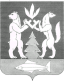 ПОСТАНОВЛЕНИЕ«27» июля 2023 г.	  № 258-Пс. КрасноселькупОб утверждении Порядка присвоения, изменения, аннулирования наименований элементов планировочной структуры и элементов улично-дорожной сети в границах муниципального округа Красноселькупский район Ямало-Ненецкого автономного округаВ соответствии с Федеральным законом от 06.10.2003 № 131-ФЗ «Об общих принципах организации местного самоуправления в Российской Федерации», Федеральным законом от 28.12.2013 № 443-ФЗ «О федеральной информационной адресной системе и о внесении изменений в Федеральный закон «Об общих принципах организации местного самоуправления в Российской Федерации», постановлением Правительства Российской Федерации от 19.11.2014 № 1221 «Об утверждении Правил присвоения, изменения и аннулирования адресов», руководствуясь Уставом муниципального округа Красноселькупский район Ямало-Ненецкого автономного округа, Администрация Красноселькупского района постановляет:Утвердить Порядок присвоения, изменения, аннулирования наименований элементов планировочной структуры и элементов улично-дорожной сети в границах муниципального округа Красноселькупский район Ямало-Ненецкого автономного округа согласно приложению к настоящему постановлению.2. Опубликовать настоящее постановление в газете «Северный край» и разместить на официальном сайте муниципального округа Красноселькупский район Ямало-Ненецкого автономного округа.3. Контроль за исполнением настоящего постановления возложить на первого заместителя Главы Администрации Красноселькупского района.Глава Красноселькупского района	 Ю.В. ФишерПриложение УТВЕРЖДЕНпостановлением АдминистрацииКрасноселькупского районаот «27» июля 2023 года № 258-ППОРЯДОКприсвоения, изменения, аннулирования наименований элементов планировочной структуры и элементов улично-дорожной сети в границах муниципального округа Красноселькупский район Ямало-Ненецкого автономного округа (далее - Порядок)I. Общие положения1.1. Настоящий Порядок устанавливает порядок присвоения, изменения, аннулирования наименований элементов планировочной структуры и элементов улично-дорожной сети (за исключением автомобильных дорог федерального значения, автомобильных дорог регионального значения) в границах муниципального округа Красноселькупский район Ямало-Ненецкого автономного округа (далее - элементы планировочной структуры и элементы улично-дорожной сети).1.2. Органом, уполномоченным на организацию работы по присвоению, изменению, аннулированию наименований элементов планировочной структуры и элементов улично-дорожной сети, является Администрация Красноселькупского района (далее – уполномоченный орган). 	Непосредственное осуществление организации работы по присвоению, аннулированию наименований элементов планировочной структуры и элементов улично-дорожной сети осуществляет отдел архитектуры и градостроительства Администрации Красноселькупского района.1.3. Для целей настоящего Порядка используются следующие понятия:	1) элементы планировочной структуры и элементы улично-дорожной сети - элементы планировочной структуры и элементы улично-дорожной сети, установленные Минфином России для целей присвоения, изменения и аннулирования адресов;	2) наименования - присваиваемые элементам планировочной структуры, элементам улично-дорожной сети и служащие для их отличия и распознавания наименований, состоящие из вида элемента планировочной структуры, элемента улично-дорожной сети, собственного наименования данных элементов;	3) аннулирование наименования - исключение в государственном адресном реестре сведений о присвоении или изменении наименований элементов планировочной структуры и элементов улично-дорожной сети для целей адресации в соответствии с порядком ведения государственного адресного реестра.1.4. Иные понятия, используемые в настоящем Порядке, применяются в тех же значениях, что и в правовых актах Российской Федерации, Ямало-Ненецкого автономного округа, муниципальных правовых актах муниципального округа Красноселькупский район Ямало-Ненецкого автономного округа.1.5. Присвоение наименований элементам планировочной структуры и элементам уличной дорожной сети, не имеющим наименования, осуществляется в случае образования в установленном порядке элементов планировочной структуры, элементов улично-дорожной сети.Присваиваемое наименование элементу планировочной структуры, элементу улично-дорожной сети не должно быть идентичным либо схожим до степени смешения с наименованием другого элемента планировочной структуры, элемента улично-дорожной сети.1.6. Изменение существующих наименований элементов планировочной структуры, элементов улично-дорожной сети осуществляется в случаях:1) восстановления исторически сложившегося наименования элемента планировочной структуры, элемента улично-дорожной сети, имеющего отношение к объектам культурного наследия;2) изменения статуса и (или) функционального назначения элемента планировочной структуры, элемента улично-дорожной сети;3) устранения дублирования наименований элементов планировочной структуры, элементов улично-дорожной сети;4) обозначения элемента планировочной структуры, элемента улично-дорожной сети аббревиатурой, наименованием с номером или словосочетанием, не отвечающим требованиям пункта 55 Правил присвоения, изменения и аннулирования адресов, утвержденных Постановлением Правительства Российской Федерации от 19.11.2014 № 1221.1.7. Аннулирование наименований элементов планировочной структуры, элементов улично-дорожной сети осуществляется в случаях прекращения существования таких элементов, объектов адресации на элементах улично-дорожной сети.1.8. Информация о присвоении, изменении, аннулировании наименований элементов планировочной структуры, элементов улично-дорожной сети для целей адресации размещается уполномоченным органом в государственном адресном реестре в соответствии с действующим законодательством.II. Условия и порядок присвоения, изменения, аннулирования наименований элементов планировочной структуры, элементовулично-дорожной сети2.1. Решение о присвоении, изменении, аннулировании наименований элементов планировочной структуры, элементов улично-дорожной сети принимается в форме постановления Администрации Красноселькупского района.Постановление Администрации Красноселькупского района о присвоении, изменении, аннулировании наименований элементов планировочной структуры, элементов улично-дорожной сети подлежит опубликованию в газете «Северный край» и размещению на официальном сайте муниципального округа Красноселькупский район Ямало-Ненецкого автономного округа в информационно-телекоммуникационной сети «Интернет».2.2. Решение о присвоении, изменении, аннулировании наименований элементов планировочной структуры, элементов улично-дорожной сети принимается с учетом решения Градостроительного совета муниципального округа Красноселькупский район (далее - Градостроительный совет), за исключением изменения статуса и (или) функционального назначения элемента планировочной структуры, элемента улично-дорожной сети.Состав и порядок деятельности Градостроительного совета устанавливается муниципальным правовым актом Администрации Красноселькупского района.Решение Градостроительного совета содержит рекомендации о присвоении, изменении, аннулировании наименований элементов планировочной структуры, элементов улично-дорожной сети в соответствии с поступившими предложениями лиц, указанных в пункте 2.3 настоящего Порядка, информации территориальных органов Администрации Красноселькупского района или об отклонении таких предложений, информации.2.3. Принятие Градостроительным советом решений о присвоении, изменении, аннулировании наименований элементов планировочной структуры, элементов улично-дорожной сети осуществляется на основании предложений (далее - Предложения):	1) инициативных групп жителей муниципального округа Красноселькупский район численностью не менее 25 граждан;	2) юридических лиц, зарегистрированных на территории муниципального округа Красноселькупский  район;	3) Главы Красноселькупского района;	4) постоянных комиссий Думы Красноселькупского района;	5) депутатов Государственной Думы Российской Федерации, депутатов Законодательного Собрания Ямало-Ненецкого автономного округа, депутатов 	6) Думы Красноселькупского района;	7) органов государственной власти Российской Федерации, субъектов Российской Федерации;	8) Администрации Красноселькупского района, ее территориальных органов.2.4. Предложения должны содержать:вид элемента планировочной структуры и (или) элемента улично-дорожной сети, в отношении которого предлагается присвоить, изменить или аннулировать наименование;предлагаемое наименование и его мотивированное обоснование - в случае направления предложения о присвоении или изменении наименования; основание аннулирования наименования, указанное в пункте 1.7 настоящего Порядка, - в случае направления предложения об аннулировании наименования;карт-схему, выполненную в произвольной форме, на которой обозначается расположение элемента планировочной структуры, элемента улично-дорожной сети;сведения о лицах, направляющих данное предложение, с указанием наименования юридического лица (фамилия, имя, отчество - для физических лиц), места нахождения юридического лица (сведений о регистрации по месту жительства - для физических лиц), почтового адреса, адреса электронной почты (в случае направления Предложения в электронной форме), номеров контактных телефонов.В случае, когда в качестве наименования предлагаются имена лиц, указанных в пункте 2.10 настоящего Порядка, прилагаются:	1) фотография (портрет) лиц, указанных в абзаце седьмом настоящего пункта;	2) краткая историко-биографическая справка об их жизни и деятельности по форме, установленной приложением № 1 к настоящему Порядку.2.5. Предложения лиц, указанных в пункте 2.3 настоящего Порядка, должны соответствовать требованиям к письменному обращению, установленным действующим законодательством.Не подлежит повторному рассмотрению на Градостроительном совете Предложение в случае, если в таком Предложении не приводятся новые доводы и обстоятельства.2.6. Предложения направляются лицами, указанными в пункте 2.3 настоящего Порядка, посредством личного обращения либо в электронной форме в уполномоченный орган и регистрируются в день поступления в соответствии с инструкцией по делопроизводству в уполномоченном органе (далее - Инструкция).Предложения, поступившие в электронной форме в нерабочий день или за пределами рабочего времени рабочего дня, подлежат регистрации не позднее рабочего дня, следующего за днем поступления.2.7. Уполномоченный орган в течение 1 рабочего дня со дня регистрации в соответствии с Инструкцией Предложения проверяет его на соответствие требованиям пунктов 2.3 - 2.5 настоящего Порядка, а также элемента планировочной структуры, улично-дорожной сети, в отношении которого предлагается изменить наименование, на соответствие виду элемента планировочной структуры, элемента улично-дорожной сети для целей адресации требованиям нормативов градостроительного проектирования, документации по планировке территории.В случае если Предложение не соответствует требованиям, указанным в абзаце первом настоящего пункта, уполномоченный орган в течение 5 рабочих дней со дня регистрации Предложения осуществляет подготовку мотивированного ответа с указанием причин возврата и после подписания заместителем Главы Администрации Красноселькупского района, курирующим деятельность уполномоченного органа, направляет лицу, обратившемуся с Предложением, посредством почтового отправления либо на адрес электронной почты (в случае поступления Предложения в электронной форме).В случае если Предложение поступило в отношении элементов планировочной структуры и элементов улично-дорожной сети расположенных на территориях населенных пунктов расположенных в границах муниципального округа Красноселькупский район и соответствует требованиям, указанным в 1 абзаце настоящего пункта, уполномоченный орган в течение 5 рабочих дней со дня регистрации Предложения направляет запрос в Администрацию с. Толька, Администрацию с. Ратта (далее – территориальный орган), на территории которого находится элемент планировочной структуры, улично-дорожной сети относящийся к набережной, парку, саду, скверу, аллеи, бульвару, площади, указанный в Предложении о предоставлении информации о наличии (отсутствии) альтернативного наименования. Соответствующий территориальный орган в течение 4 рабочих дней, со дня регистрации запроса, обязан направить в уполномоченный орган ответ на указанный запрос. Уполномоченный орган:	1) в течение 2 рабочих дней со дня регистрации ответа на запрос соответствующего территориального органа обеспечивает передачу информации и Предложения секретарю Градостроительного совета;	2) обеспечивает опубликование в газете «Северный край» и размещение на официальном сайте муниципального округа в информационно-телекоммуникационной сети «Интернет», на информационном ресурсе «Живем на Севере» сообщения об информации соответствующего территориального органа указанной в абзаце третьем настоящего пункта, поступившем Предложении, в котором также указывается форма изложения мнения жителей муниципального округа Красноселькупский  район, контактные лица уполномоченного органа, телефон, адрес для направления жителями муниципального округа Красноселькупский район своих мнений. Срок для направления жителями муниципального округа Красноселькупский район своих мнений, указываемый в сообщении, не может быть менее 7 дней со дня опубликования (размещения) такого сообщения.В течение 2 рабочих дней со дня окончания срока, установленного для направления жителями муниципального округа Красноселькупский район мнений, указанного в сообщении, уполномоченный орган направляет такие мнения в адрес секретаря Градостроительного совета. Мнения жителей муниципального округа Красноселькупский район, поступившие за пределами установленного срока, уполномоченным органом в адрес секретаря Градостроительного совета не направляются.Градостроительный совет принимает решение о присвоении, изменении, аннулировании наименований элементов планировочной структуры, элементов улично-дорожной сети с учетом мнения жителей муниципального округа Красноселькупский район. 2.8. Решение Градостроительного совета направляется в уполномоченный орган в порядке, предусмотренном муниципальным правовым актом Администрации Красноселькупского района, устанавливающим порядок деятельности Градостроительного совета.2.9. Уполномоченный орган в течение 15 рабочих дней со дня регистрации решения Градостроительного совета:	1) на основании решения Комиссии, содержащего рекомендацию о присвоении, изменении, аннулировании наименований, осуществляет подготовку, согласование и обеспечивает издание постановления Администрации Красноселькупского района о присвоении, изменении, аннулировании наименований элементов планировочной структуры, элементов улично-дорожной сети;	2) на основании решения Комиссии, содержащего рекомендацию об отказе в присвоении, изменении, аннулировании наименований, осуществляет подготовку, обеспечивает подписание заместителем Главы Администрации Красноселькупского района, курирующим деятельность уполномоченного органа, сообщения об отказе в присвоении, изменении, аннулировании наименований элементов планировочной структуры, элементов улично-дорожной сети и направление указанного сообщения посредством почтового отправления лицу, направившему Предложение либо на адрес электронной почты (в случае поступления Предложения в электронной форме), а также обеспечивает направление сообщения об отказе в территориальный орган Администрации Красноселькупского района, предоставившее информацию в соответствии с пунктом 2.7 настоящего Порядка.2.10.	Присвоение, изменение наименований элементов планировочной структуры, элементов улично-дорожной сети, связанных с историческими событиями, с именами лиц, имеющих особые заслуги перед Россией, Ямало-Ненецким автономным округом, муниципальным округом Красноселькупский район, осуществляется по истечении десяти лет со дня события или смерти гражданина.Присвоение наименований, изменение наименования элементов планировочной структуры, элементов улично-дорожной сети в память о Почетном гражданине Красноселькупского района, лице, награжденном государственными наградами Российской Федерации, государственными наградами СССР, осуществляется без учета срока, указанного в абзаце первом настоящего пункта.Присвоение наименований, изменение наименования элементов планировочной структуры, элементов улично-дорожной сети именами героев Великой Отечественной войны 1941 – 1945 годов допускается по истечении двух лет со дня их смерти.III. Увековечение памяти участников специальной военной операции3.1. Увековечению, согласно закону РФ от 14.01.1993 № 4292-1 «Об увековечении памяти погибших при защите Отечества» подлежит память:	1) погибших в ходе военных действий, при выполнении других боевых задач или при выполнении служебных обязанностей по защите Отечества;	2) погибших при выполнении воинского долга на территориях других государств;	3) умерших от ран, контузий, увечий или заболеваний, полученных при защите Отечества, независимо от времени наступления указанных последствий, а также пропавших без вести в ходе военных действий, при выполнении других боевых задач или при выполнении служебных обязанностей;	4) погибших, умерших в плену, в котором оказались в силу сложившейся боевой обстановки, но не утративших своей чести и достоинства, не изменивших Родине;	5) иностранным гражданам, погибшим при защите Родины.3.2. Участникам специальной военной операции (далее – участники СВО, СВО), погибшим в ходе СВО без вручения награды:	1) организуются похороны;	2) фамилия, имя, отчество на Аллее Славы (при возникновении такой Аллеи), реализуется только после завершения СВО;	3) размещается информация в школе, где учился погибший (факультативно).3.3. Погибшим в СВО с вручением награды:	1) организуются похороны;	2) фамилия, имя, отчество на Аллее Славы (при возникновении такой Аллеи), реализуется только после завершения СВО;	3) размещается информация в школе;	4) изготавливается баннер (факультативно);	5) присваивается имя отряду/классу;	6) проводятся соревнования имени.3.4. Погибшим в СВО, награжденными орденами или присвоено звание Героя Российской Федерации:	1) организуются похороны;	2) фамилия, имя, отчество на Аллее Славы (при возникновении такой Аллеи), реализуется только после завершения СВО;	3) размещается информация в школе;	4) изготавливается баннер;	5) память о Герое увековечивается в названии школ, улиц, самолетов, скверов, парков и т.п.;	6) на доме погибшего размещается мемориальная табличка.Алгоритм взаимодействия уполномоченного органа по увековечению памяти участников СВО по заявительному характеру3.5. Присвоение наименований, изменение наименования элементов планировочной структуры, элементов улично-дорожной сети участников специальной военной операции (далее – участники СВО) принимаются уполномоченным органом на основании рекомендаций рабочей группы Общественной палаты Ямало-Ненецкого автономного округа.3.6. Присвоению имени подлежат:	1) улицы (уполномоченный орган на присвоение – отдел архитектуры и градостроительства Администрации Красноселькупского района);	2) парки (уполномоченный орган на присвоение – отдел архитектуры и градостроительства Администрации Красноселькупскоо района);	3) скверы (уполномоченный орган на присвоение – отдел архитектуры и градостроительства Администрации Красноселькупского района);	4) муниципальные организации/учреждения (уполномоченные органы на присвоение – учредители организаций/учреждений (управление образования Администрации Красноселькупского района, управление по культуре и молодежной политике Администрации Красноселькупского района, управление по физической культуре и спорту);	5) классы (уполномоченный орган на присвоение – управление образования Администрации Красноселькупского района);	6) отряды (уполномоченный орган на присвоение – управление образования Администрации Красноселькупского района);	7) гражданские (военные) суда (уполномоченный орган на присвоение – управление ЖКХ, транспорта и связи Администрации Красноселькупского района);	8) судно водного транспорта (уполномоченный орган на присвоение – управление ЖКХ, транспорта и связи Администрации Красноселькупского района);	9) памятные объекты (памятники, стелы, обелиски), таблички, доски (уполномоченные органы на присвоение – управление жизнеобеспечения Администрации Красноселькупского района, Администрация с. Толька, Администрация с. Ратта).3.7.  Для подготовки инициативы от родственников участника СВО необходимо:	1) письменное согласие на обработку персональных данных участника СВО, установленное приложением № 3 настоящего Порядка;	2) историко-биографическая справка о жизни и деятельности, установленная приложением № 1 к настоящему Порядку;	3) фотография (портрет) лиц участников СВО.3.8. Предложения направляются посредством личного обращения либо в электронной форме в уполномоченный орган и регистрируются в день поступления в соответствии с инструкцией по делопроизводству в уполномоченном органе (далее - Инструкция).Предложения, поступившие в электронной форме в нерабочий день или за пределами рабочего времени рабочего дня, подлежат регистрации не позднее рабочего дня, следующего за днем поступления.	3.9. Уполномоченный орган в течении 15 рабочих дней направляет инициативу (собственную или поступившую от общественных организаций, родственников участника СВО) в виде заполнения заявки на сайте Общественной палаты Ямало-Ненецкого автономного округа (https://op.yanao.ru/memory). В течении 5 рабочих дней заявка проходит проверку достоверных данных.В течении 7 рабочих дней в адрес уполномоченного органа приходит подтверждение о регистрации заявки или отклонении в связи с недостоверностью данных.Не позднее 30 рабочих дней со дня поступления заявки рабочая группа проводит заседание с участием представителей Военного комиссариата и Законодательного собрания Ямало-Ненецкого автономного округа.Решение рабочей группы оформляется в виде протокола и направляется в адрес уполномоченного органа.После получения протокола уполномоченный орган в течении 5 рабочих дней принимает решение о присвоении (изменении) наименовании элементам улично-дорожной сети (паркам, скверам, улицам и т.д.).После принятия решения уполномоченный орган в течении 1 рабочего дня направляет соответствующий правовой акт в департамент внутренней политики Ямало-Ненецкого автономного округа для включения в реестр по увековечению памяти участников СВО и в течении 3 рабочих дней уведомляет в письменном виде о принятом решении посредством почтового отправления лицо, направившее Предложение либо на адрес электронной почты (в случае поступления Предложения в электронной форме).Алгоритм взаимодействия уполномоченного органа по увековечению памяти участников СВО по уведомительному (беззаявительному) характеру3.10. Присвоение наименований, изменение наименования элементов планировочной структуры, элементов улично-дорожной сети участников специальной военной операции (далее – участники СВО) принимаются уполномоченным органом самостоятельно в случаях:1) установки памятного объекта в муниципальном округе Красноселькупский район (уполномоченные органы на присвоение – управление жизнеобеспечения Администрации Красноселькупского района, Администрация с. Толька, Администрация с. Ратта);2) наименований объектов – присвоение объектам наименований, связанных с СВО, но не конкретными именами участников СВО (сквер Защитников, аллея памяти ветеранов и др.) (уполномоченный орган на присвоение – отдел архитектуры и градостроительства Администрации Красноселькупского района);3) установления мемориальных экспозиций: в музеях, библиотеках и др. (уполномоченные органы на установление – управление по культуре и молодежной политике Администрации Красноселькупского района);4) проведения мемориальных спортивных турниров (уполномоченные органы на проведение – управление по физической культуре и спорту Администрации Красноселькупского района);5) установки наружной визуализации: баннеры, муралы (уполномоченные органы на установку – управление жизнеобеспечения Администрации Красноселькупского района, Администрация с. Толька, Администрация с. Ратта с согласованием отдела архитектуры и градостроительства Администрации Красноселькупского района).Уполномоченный орган должен уведомить департамент внутренней политики минимум за 5 дней о мероприятии. Форма реестра мероприятий по увековечению памяти героев СВО установлена приложением № 2 к настоящему Порядку.Уполномоченный орган в течении 3 рабочих дней уведомляет в письменном виде о принятом решении посредством почтового отправления лицо, направившее Предложение либо на адрес электронной почты (в случае поступления Предложения в электронной форме).Приложение № 1к Порядку присвоения, изменения, аннулирования наименований элементов планировочной структуры и элементов улично-дорожной сети в границах муниципального округа Красноселькупский район Ямало-Ненецкого автономного округаИсторико-биографическая справка о жизни и деятельностиПриложение № 2к Порядку присвоения, изменения, аннулирования наименований элементов планировочной структуры и элементов улично-дорожной сети в границах муниципального округа Красноселькупский район Ямало-Ненецкого автономного округаРЕЕСТРмероприятий по увековечению памяти героев СВОПриложение № 3к Порядку присвоения, изменения, аннулирования наименований элементов планировочной структуры и элементов улично-дорожной сети в границах муниципального округа Красноселькупский район Ямало-Ненецкого автономного округаСОГЛАСИЕна обработку персональных данных Я,________________________________________________________________________,(Ф.И.О. наследника (родственника) участника СВО)зарегистрированный(ая) по адресу: _________________________________________________,паспорт серия ______ № ___________, выдан ________________________________________________________________________________________________________________________,(дата, кем выдан)в соответствии со статьей 9 Федерального закона от 27 июля 2006 № 152-ФЗ «О персональных данных» даю согласие Администрации Красноселькупского района на обработку (любое действие (операцию) или совокупность  действий (операций), совершаемых с использованием средств автоматизации или без использования  таких средств с персональными данными, включая сбор, запись, систематизацию, накопление, хранение, уточнение (обновление, изменение), извлечение, использование, передачу (распространение, предоставление, доступ), обезличивание, блокирование, удаление, уничтожение) следующих персональных данных_____________________________________________________________:  (Ф.И.О. участника СВО)фамилия, имя, отчество;должность, место работы;дата рождения;дата смерти;адрес регистрации;сведения об образовании;сведения о наградах и датах награждений;сведения о трудовой деятельности, стаже работы;иные персональные данные, указанные в наградных материалах. Вышеуказанные  персональные  данные  предоставляются для обработки в целях рассмотрения кандидатуры ________________________________________________________                                                                         (Ф.И.О. участника СВО)на награждение, увековечение  памяти  Администрацией Красноселькупского района.Я ознакомлен(а), что:согласие на обработку персональных данных может быть отозвано на основании письменного заявления в произвольной форме;в случае отзыва согласия на обработку персональных данных Администрация Красноселькупского района вправе продолжить обработку  персональных данных без согласия при наличии  оснований, указанных в пунктах 2 - 11 части 1 статьи 6, части 2 статьи 10 и части 2 статьи 11 Федерального закона от 27 июля 2006 года № 152-ФЗ «О персональных данных».Настоящее согласие действует со дня его подписания до дня отзыва в письменной форме._______________________ /___________________________________________/                    подпись                                                                          Ф.И.О."_____"______________ 20____ года_____________________________________________________________________(указывается Ф.И.О. лица, в соответствии с пунктом 2.10 Порядка)Годы жизни __________________________________________________________Место рождения ______________________________________________________Профессия ___________________________________________________________Награды, почетные звания, иные поощрения __________________________________________________________________________________________________Особые заслуги лица перед Россией, Ямало-Ненецким автономным округом, муниципальным округом Красноселькупский район, внесшего личный вклад в развитие ___________________________________________________________________(градостроительство, здравоохранение, образование ивоспитание, наука и культура, литература и искусство, спорт, бытовоеобслуживание, торговля, сельское хозяйство, местное самоуправление,государственное управление, другие сферы)____________________________________________________________________________________________________________________________________________________________________________________________________________________________________________________________________________________(отражаются особые заслуги, а также описание фактов, подтверждающих достижение таких особых заслуг)Документами, подтверждающими достоверность особых заслуг, в том числе наград, почетных званий, иных поощрений, достоверность описанных фактов, являются____________________________________________________________________________________________________________________________________________________________________________________________________________________________________________________________________________(наименование и реквизиты документов, а также орган, их выдавший)Приложение:_________________________________________________________(копии документов, указанных в настоящей справке)№СуществующиеСуществующиеСуществующиеПланируемыеПланируемыеПланируемыеМОКраткое описаниеДата открытияПланируемые мероприятияСрокиПримечание